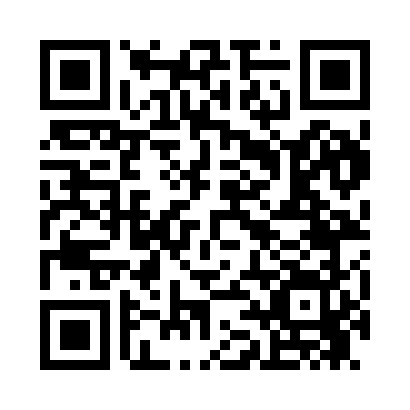 Prayer times for Rivers Mill, Virginia, USAMon 1 Jul 2024 - Wed 31 Jul 2024High Latitude Method: Angle Based RulePrayer Calculation Method: Islamic Society of North AmericaAsar Calculation Method: ShafiPrayer times provided by https://www.salahtimes.comDateDayFajrSunriseDhuhrAsrMaghribIsha1Mon4:255:541:135:058:3210:012Tue4:265:551:135:058:3210:013Wed4:275:551:145:058:3210:004Thu4:275:561:145:058:3210:005Fri4:285:561:145:058:3110:006Sat4:295:571:145:058:319:597Sun4:295:571:145:058:319:598Mon4:305:581:145:068:319:589Tue4:315:591:155:068:309:5810Wed4:325:591:155:068:309:5711Thu4:336:001:155:068:309:5712Fri4:336:011:155:068:299:5613Sat4:346:011:155:068:299:5514Sun4:356:021:155:068:289:5515Mon4:366:031:155:068:289:5416Tue4:376:031:155:068:279:5317Wed4:386:041:155:068:279:5218Thu4:396:051:165:068:269:5219Fri4:406:051:165:068:269:5120Sat4:416:061:165:068:259:5021Sun4:426:071:165:068:249:4922Mon4:436:081:165:068:249:4823Tue4:446:081:165:068:239:4724Wed4:456:091:165:058:229:4625Thu4:466:101:165:058:219:4526Fri4:476:111:165:058:209:4427Sat4:486:121:165:058:209:4328Sun4:506:121:165:058:199:4129Mon4:516:131:165:058:189:4030Tue4:526:141:165:048:179:3931Wed4:536:151:165:048:169:38